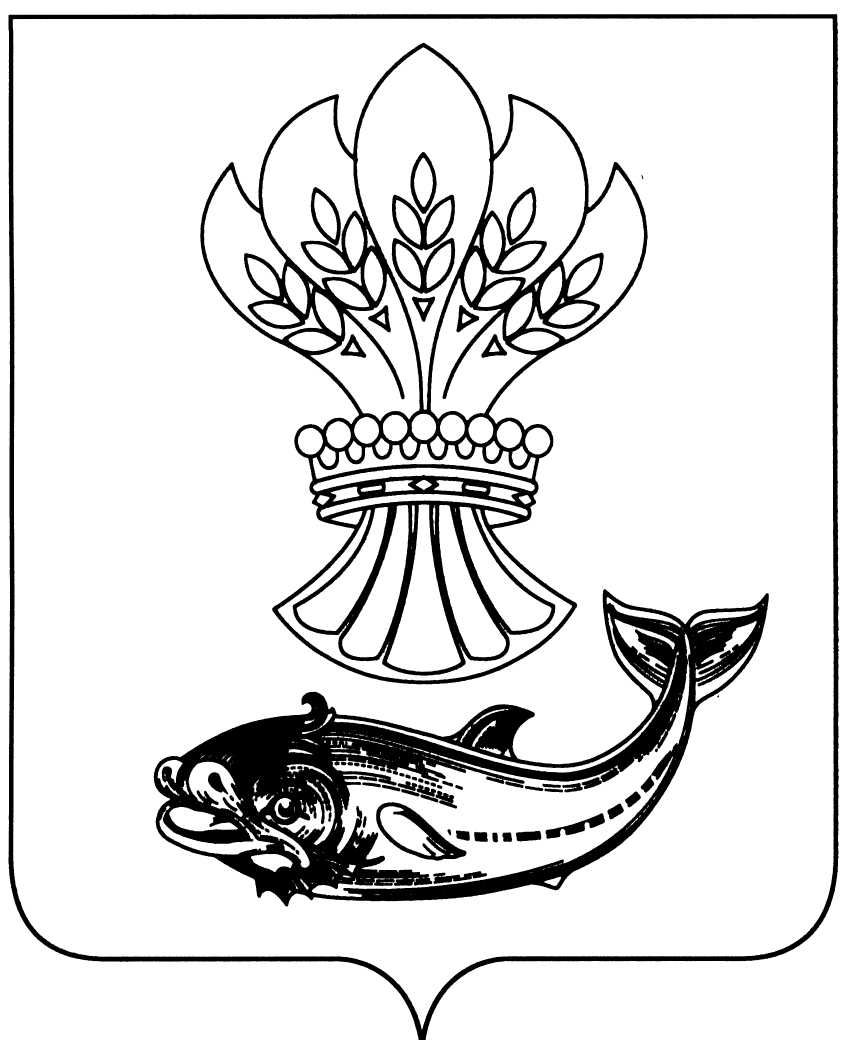 АДМИНИСТРАЦИЯПАНИНСКОГО МУНИЦИПАЛЬНОГО РАЙОНАВОРОНЕЖСКОЙ ОБЛАСТИПОСТАНОВЛЕНИЕот 20.12.2021  № 460 р.п. ПаниноОб утверждении Программы профилактики рисков причинения вреда (ущерба) охраняемым законом ценностям при осуществлении муниципального лесного контроля на территории Панинского муниципального района Воронежской области на 2022 годВ соответствии со статьей 44 Федерального закона от 31.07.2020                   № 248-ФЗ «О государственном контроле (надзоре) и муниципальном контроле в Российской Федерации», статьей 15 Федерального закона от 06.10.2003 № 131-ФЗ «Об общих принципах организации местного самоуправления в Российской Федерации», Постановлением Правительства Российской Федерации от 25.06.2021 № 990 «Об утверждении Правил разработки и утверждения контрольными (надзорными) органами программы профилактики рисков причинения вреда (ущерба) охраняемым законом ценностям», решением Совета народных депутатов Панинского муниципального района Воронежской области от 10.12.2021 № 61 «Об утверждении Положения о муниципальном лесном контроле на территории Панинского муниципального района Воронежской области», администрация Панинского муниципального района Воронежской области   п о с т а н о в л я е т:1. Утвердить Программу профилактики рисков причинения вреда (ущерба) охраняемым законом ценностям при осуществлении муниципального лесного контроля на территории Панинского муниципального района Воронежской области на 2022 год согласно Приложению.2. Опубликовать настоящее постановление в официальном издании органов местного самоуправления Панинского муниципального района Воронежской области «Муниципальный вестник» и на официальном сайте органов местного самоуправления в сети «Интернет».3. Контроль исполнения настоящего постановления возложить на руководителя аппарата администрации Панинского муниципального района Лепкова Ю.Л.Глава Панинскогомуниципального района		                    	                	          Н.В. ЩегловПриложениек постановлению администрацииПанинского муниципального района Воронежской областиот 20.12.2021 № 460Программапрофилактики рисков причинения вреда (ущерба) охраняемым законом ценностям при осуществлении муниципального лесного контроля на территории Панинского муниципального района Воронежской области на 2022 годНастоящая Программа профилактики рисков причинения вреда (ущерба) охраняемым законом ценностям на 2022 год при осуществлении муниципального лесного контроля на территории Панинского муниципального района Воронежской области (далее – Программа профилактики) разработана в целях  стимулирования добросовестного соблюдения обязательных требований юридическими лицами, индивидуальными предпринимателями и гражданами, устранения условий, причин и факторов, способных привести к нарушениям обязательных требований и (или) причинению вреда (ущерба) охраняемым законом ценностям, создания условий для доведения обязательных требований до контролируемых лиц, повышение информированности о способах их соблюдения.Раздел 1. Анализ текущего состояния осуществления вида контроля, описание текущего развития профилактической деятельности контрольного (надзорного) органа, характеристика проблем, на решение которых направлена программа профилактикиМуниципальный лесной контроль на территории Панинского муниципального района Воронежской области (далее – муниципальный контроль) осуществляет администрация Панинского муниципального района Воронежской области.Предметом муниципального лесного контроля является соблюдение юридическими лицами, индивидуальными предпринимателями и гражданами (далее - контролируемые лица) в отношении лесных участков, находящихся в муниципальной собственности Панинского муниципального района Воронежской области (далее - лесные участки, находящиеся в муниципальной собственности), требований, установленных в соответствии с Лесным кодексом Российской Федерации, другими федеральными законами и принимаемыми в соответствии с ними иными нормативными правовыми актами Российской Федерации, законами и иными нормативными правовыми актами Воронежской области в области использования, охраны, защиты, воспроизводства лесов и лесоразведения, в том числе в области семеноводства в отношении семян лесных растений.Объектами муниципального лесного контроля являются:а) деятельность, действия (бездействие) контролируемых лиц в сфере лесного хозяйства, в рамках которых должны соблюдаться обязательные требования по использованию, охране, защите, воспроизводству лесных участков, находящихся в муниципальной собственности, и лесоразведению в них;б) производственные объекты:лесные участки, части лесных участков, находящиеся в муниципальной собственности, на которых в том числе осуществляется деятельность по использованию, охране, защите, воспроизводству лесов и лесоразведению;средства предупреждения и тушения лесных пожаров;другие объекты, в том числе стационарные объекты, оборудование, устройства, предметы, материалы, транспортные средства, связанные (задействованные) с осуществлением использования, охраны, защиты, воспроизводства лесов и лесоразведения, к которым предъявляются обязательные требования.Профилактическое сопровождение контролируемых лиц в текущем периоде направлено на предупреждения нарушений юридическими лицами и индивидуальными предпринимателями, гражданами обязательных требований, устранение причин, факторов и условий, способствующих нарушениям обязательных требований.В рамках профилактики рисков причинения вреда (ущерба) охраняемым законом ценностям осуществляются следующие мероприятия:- мониторинг, актуализация размещенных на официальном сайте органов местного самоуправления Панинского муниципального района в сети «Интернет» (далее – официальный сайт) перечня и текстов нормативных правовых актов, содержащих обязательные требования в области использования земель, оценка соблюдения которых является предметом муниципального контроля;- информирование юридических лиц, индивидуальных предпринимателей по вопросам соблюдения обязательных требований в области охраны, защиты, воспроизводства лесов и лесоразведения, к которым предъявляются обязательные требования..Раздел 2. Цели и задачи реализации программы профилактики  Целями реализации программы являются:1. Стимулирование добросовестного соблюдения обязательных требований всеми контролируемыми лицами;2. Устранение условий, причин и факторов, способных привести к нарушениям обязательных требований и (или) причинению вреда (ущерба) охраняемым законом ценностям.3. Создание условий для доведения обязательных требований до контролируемых лиц, повышение информированности о способах их соблюдения.Для достижения целей необходимо решение следующих задач:1.	Предотвращение рисков причинения вреда (ущерба) охраняемым законом ценностям;2.	Проведение профилактических мероприятий, направленных на предотвращение и снижение риска причинения вреда (ущерба) охраняемым законом ценностям;3.	Информирование, консультирование контролируемых лиц с использованием информационно-телекоммуникационных технологий; 4.	Обеспечение доступности информации об обязательных требованиях и необходимых мерах по их исполнению.Раздел 3. Перечень профилактических мероприятий, сроки (периодичность) их проведенияРаздел 4. Показатели результативности и эффективности программы профилактики рисков причинения вреда№ п/пНаименование мероприятия по профилактике нарушений обязательных требованийсроки (периодичность) их проведенияОтветственные исполнители ИнформированиеИнформированиеИнформированиеИнформированиеИнформирование1.Размещение и актуализация на официальном сайте:1) текстов нормативных правовых актов, регулирующих осуществление муниципального лесного контроля;2) сведений об изменениях, внесенных в нормативные правовые акты, регулирующие осуществление муниципального лесного контроля, о сроках и порядке их вступления в силу;3) перечня нормативных правовых актов с указанием структурных единиц этих актов, содержащих обязательные требования, оценка соблюдения которых является предметом контроля, а также информацию о мерах ответственности, применяемых при нарушении обязательных требований, с текстами в действующей редакции;4) утвержденных проверочных листов в формате, допускающем их использование для самообследования;5) руководства по соблюдению обязательных требований, разработанные и утвержденные в соответствии с Федеральным законом «Об обязательных требованиях в Российской Федерации»;8) программы профилактики рисков причинения вреда;9) исчерпывающего перечня сведений, которые могут запрашиваться контрольным (надзорным) органом у контролируемого лица;10) сведений о способах получения консультаций по вопросам соблюдения обязательных требований;12) сведений о порядке досудебного обжалования решений контрольного (надзорного) органа, действий (бездействия) его должностных лиц;13) доклад о муниципальном контроле поддерживаются в актуальном состоянии и обновляются в срок не позднее 5 рабочих днейдо 15 февраля года следующего за отчетнымГлавный специалист по охране окружающей среды администрации муниципального района Протченков В.А.КонсультированиеКонсультированиеКонсультированиеКонсультированиеКонсультирование2.Консультирование осуществляется по следующим вопросам:1) организация и осуществление муниципального контроля;2) порядок осуществления контрольных и профилактических мероприятий, установленных положением о муниципальном лесном контроле;3) обязательные требования; 4) требования документов, исполнение которых является необходимым в соответствии с законодательством Российской Федерации.Консультирование в письменной форме осуществляется контрольным органом в следующих случаях:1) контролируемым лицом представлен письменный запрос о предоставлении письменного ответа по вопросам консультирования;2) за время консультирования предоставить ответ на поставленные вопросы невозможно;3) ответ на поставленные вопросы требует дополнительного запроса сведений от иных органов власти или лиц.По обращениям контролируемых лиц и их представителей.Способы консультирования по телефону, посредством видео-конференц-связи, на личном приеме либо в ходе проведения профилактического мероприятия, контрольного мероприятия.Время консультирования не должно превышать 15 минут.Сроки консультирования в письменной форме в соответствии с Федеральным законом от 02.05.2006 № 59-ФЗ «О порядке рассмотрения обращений граждан Российской Федерации»Главный специалист по охране окружающей среды администрации муниципального района Протченков В.А.№ п/пНаименование показателяВеличина1Полнота информации, размещенной на официальном сайте в соответствии с частью 3 статьи 46 Федерального закона от 31.07.2021 № 248-ФЗ «О государственном контроле (надзоре) и муниципальном контроле в Российской Федерации»100 %2Соблюдение сроков реализации мероприятий по профилактике нарушения100 %3Доля профилактических мероприятий в объеме контрольных мероприятий80 %4Доля граждан удовлетворённых консультированием в общем количестве граждан обратившихся за консультированием100 %